附件1准驾车型及代号附件2学车专用标识式样（正面）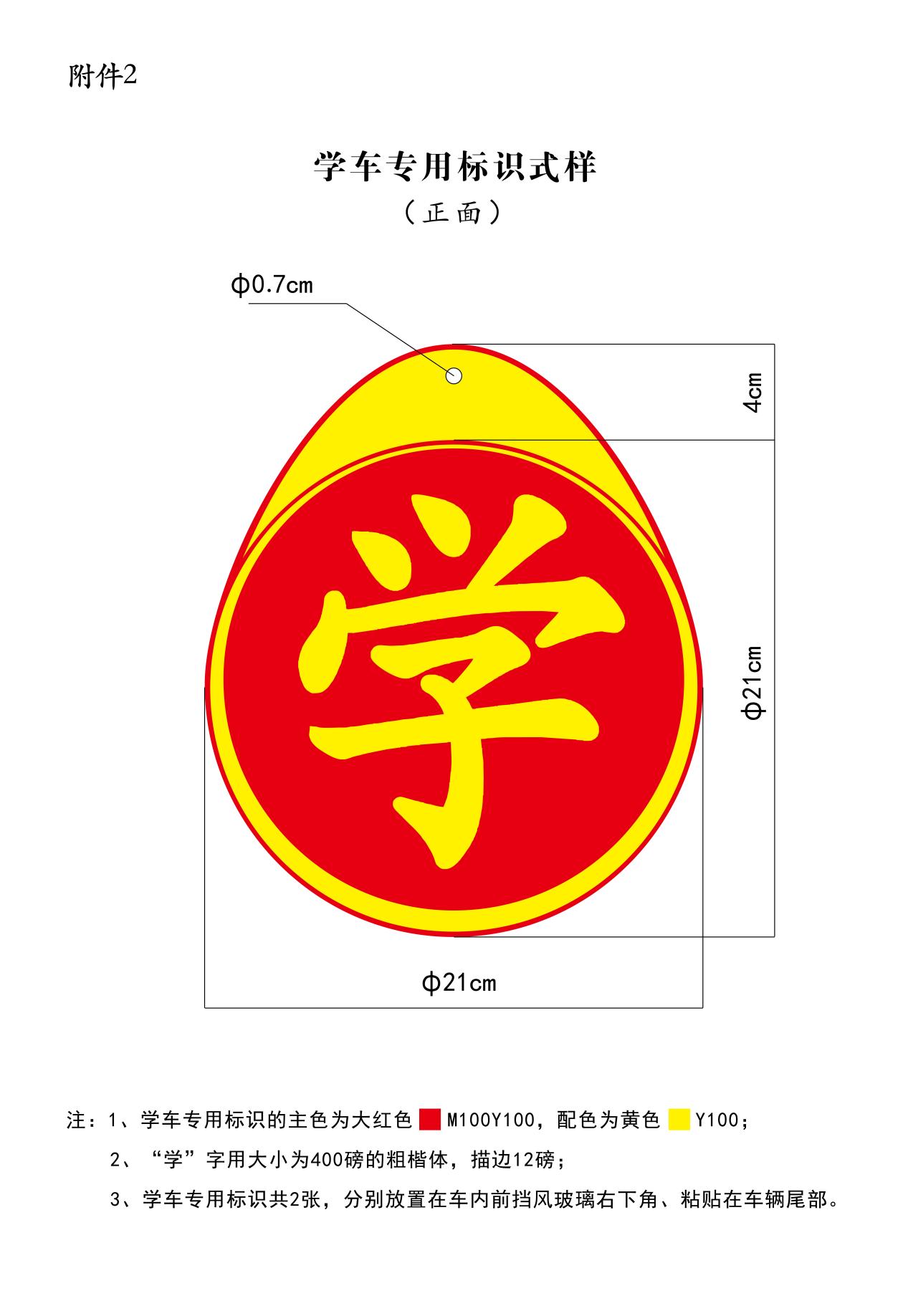 学车专用标识式样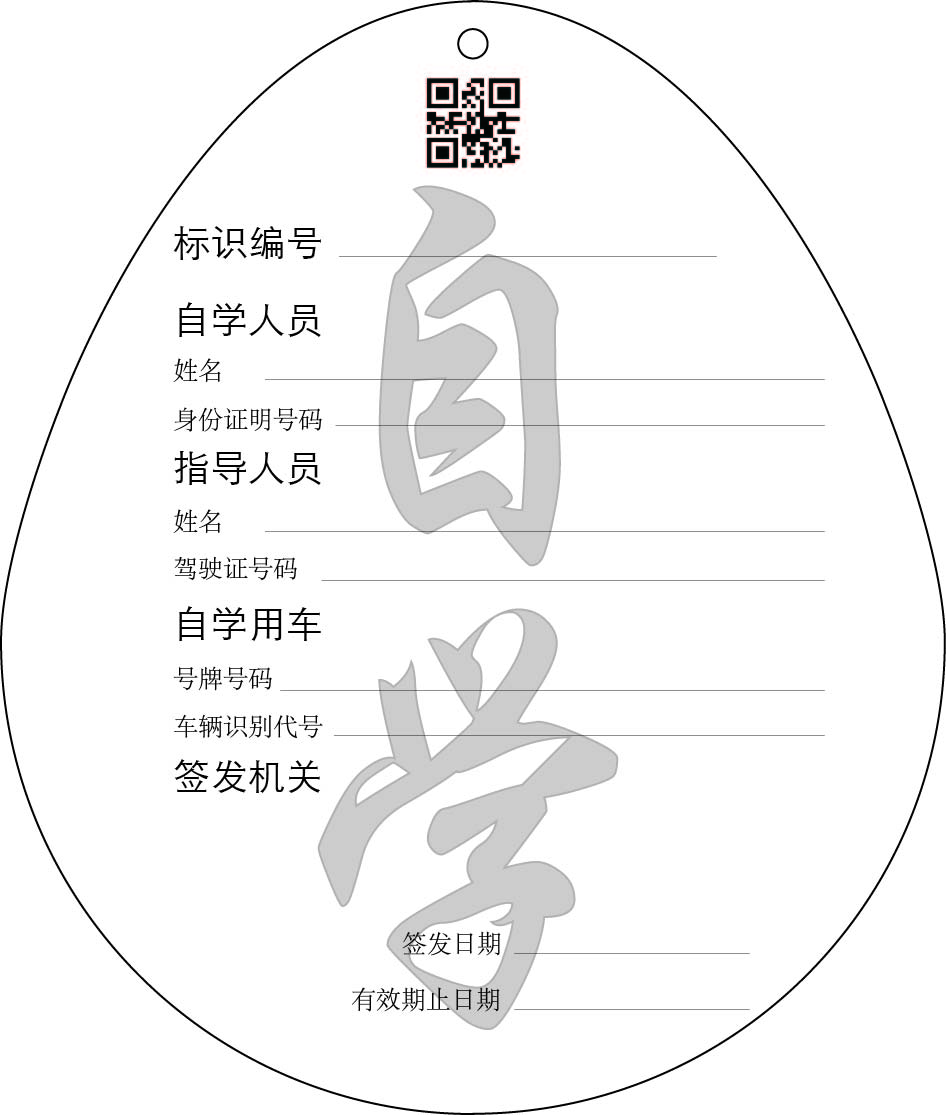 （背面）附件3实习标志式样一、汽车实习标志式样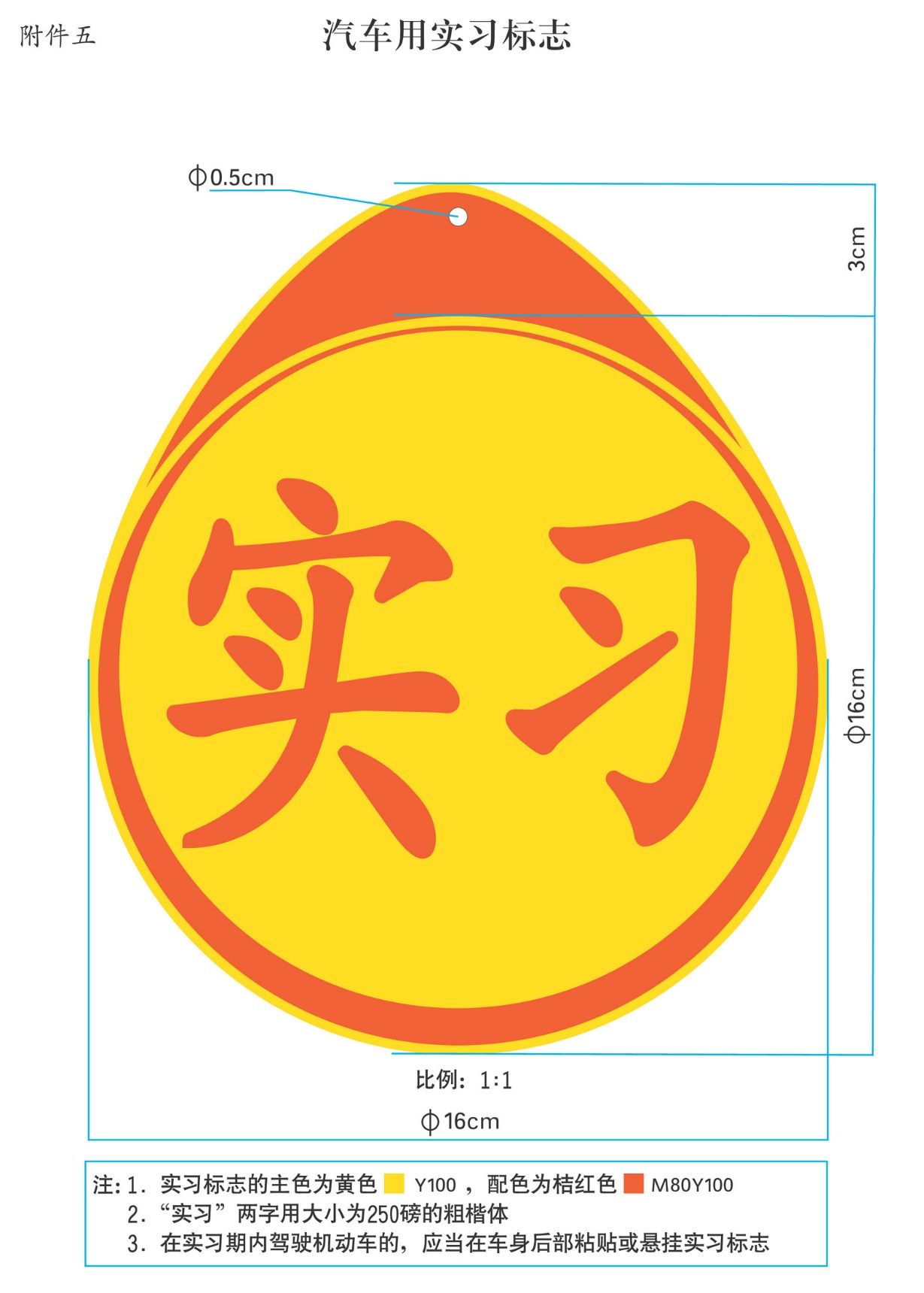 二、摩托车实习标志式样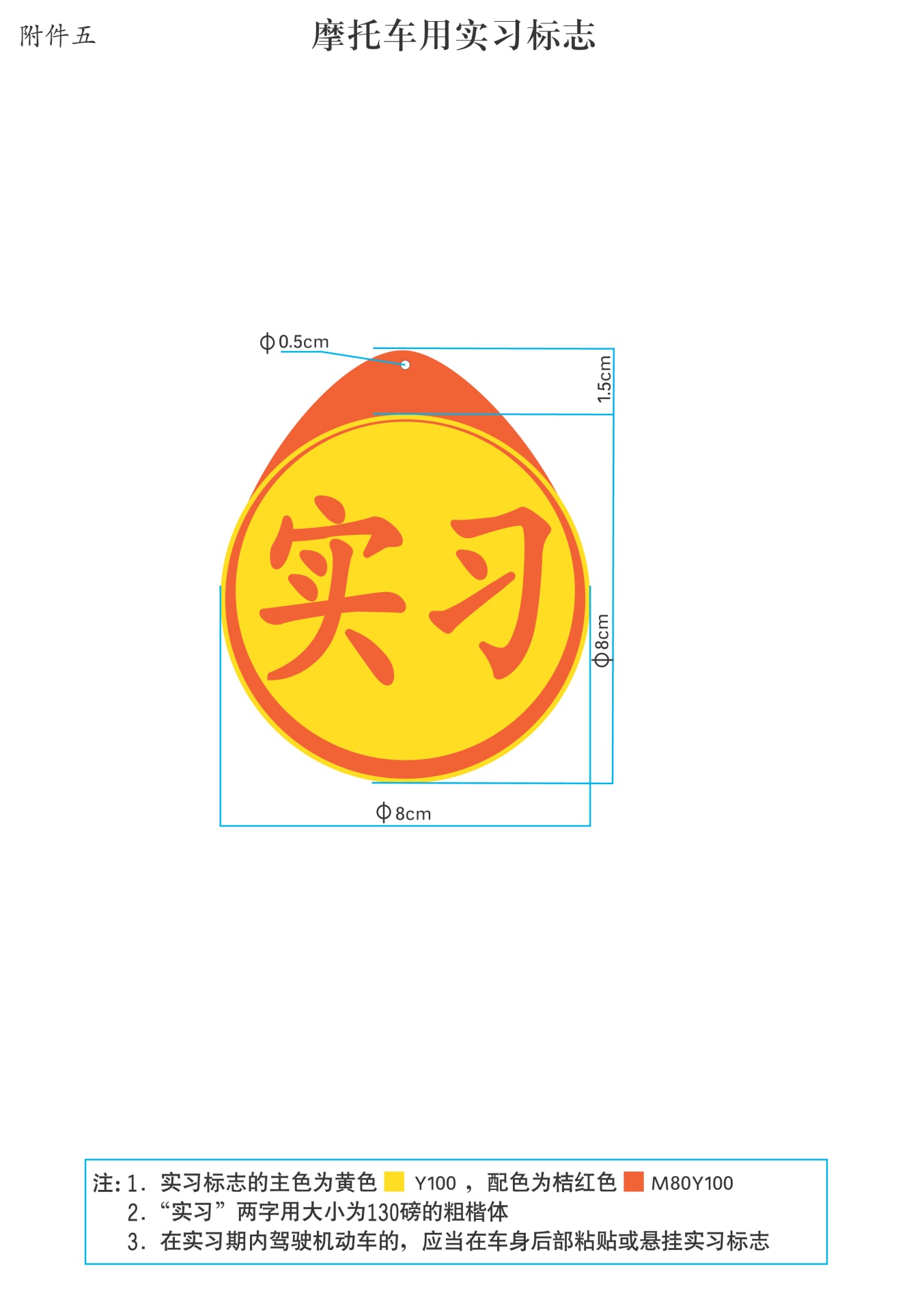 附件4残疾人机动车专用标志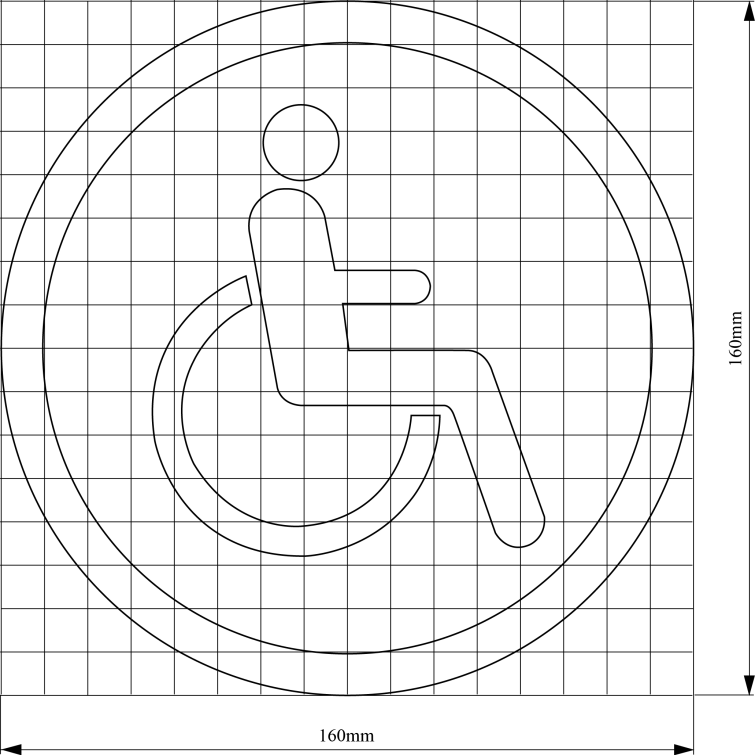 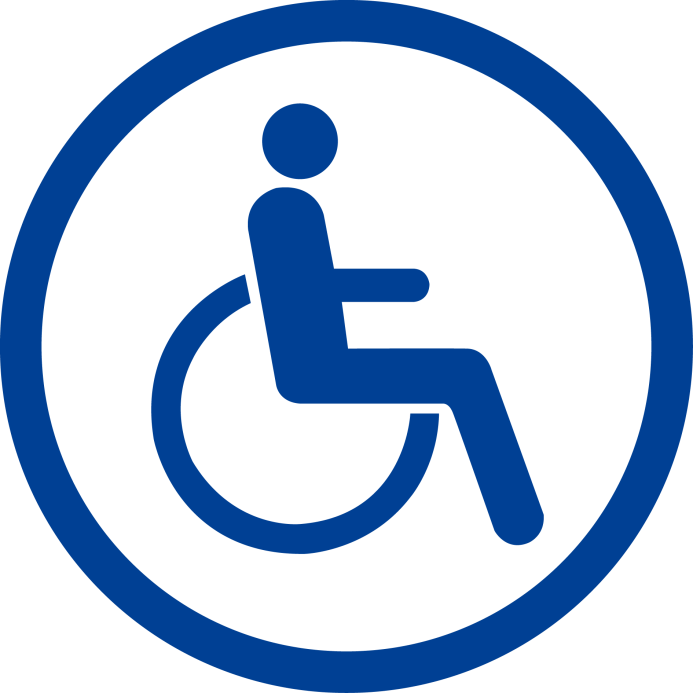 式样方格尺寸图颜色值：     C=100，M=80，Y=5，K=0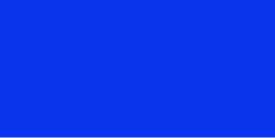 使用规定 ：1、残疾人驾驶机动车时，应当在车身前部和后部分别设置专用标志。2、专用标志应当设置在车身距离地面以上以下的位置。  准驾车型代号准驾的车辆准予驾驶的其他准驾车型大型客车A1大型载客汽车A3、B1、B2、C1、C2、C3、C4、M重型牵引挂车A2总质量大于的汽车列车B1、B2、C1、C2、C3、C4、C6、M城市公交车A3核载10人以上的城市公共汽车C1、C2、C3、C4中型客车B1中型载客汽车（含核载10人以上、19人以下的城市公共汽车）C1、C2、C3、C4、M大型货车B2重型、中型载货汽车；重型、中型专项作业车C1、C2、C3、C4、M小型汽车C1小型、微型载客汽车以及轻型、微型载货汽车；轻型、微型专项作业车C2、C3、C4小型自动挡汽车C2小型、微型自动挡载客汽车以及轻型、微型自动挡载货汽车；轻型、微型自动挡专项作业车；上肢残疾人专用小型自动挡载客汽车低速载货汽车C3低速载货汽车C4三轮汽车C4三轮汽车残疾人专用小型自动挡载客汽车C5残疾人专用小型、微型自动挡载客汽车（允许上肢、右下肢或者双下肢残疾人驾驶）轻型牵引挂车C6总质量小于（不包含等于）的汽车列车普通三轮摩托车D发动机排量大于50ml或者最大设计车速大于的三轮摩托车E、F普通二轮摩托车E发动机排量大于50ml或者最大设计车速大于的二轮摩托车F轻便摩托车F发动机排量小于等于50ml，最大设计车速小于等于的摩托车轮式专用机械车M轮式专用机械车无轨电车N无轨电车有轨电车P有轨电车